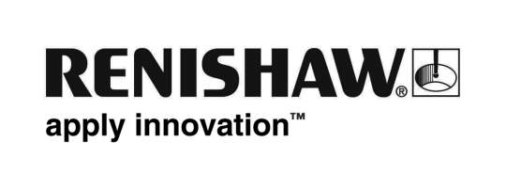 Firma Renishaw wprowadza pakiet Inspection Plus wraz z modułem optymalizacji SupaTouch − inteligentna prędkośćInteligentne oprogramowanie pozwala na zoptymalizowanie cykli pomiarowychFirma Renishaw, lider w dziedzinie zaawansowanych technologii pomiarowych, wprowadza na rynek oprogramowanie Inspection Plus z modułem SupaTouch, który zaprezentuje na Targach EMO 2015 w Mediolanie (Włochy, 5–10 października). Ten rozbudowany pakiet oprogramowania automatycznie usprawnia procesy pomiarowe na obrabiarkach w celu zminimalizowania czasu cyklu i zmaksymalizowania wydajności.Oprogramowanie wprowadza łatwy w użyciu proces optymalizacji do automatycznego wyznaczania i wyboru najwyższych prędkości posuwu, jakie może osiągnąć obrabiarka przy utrzymaniu dokładności pomiarowej. Zastosowano w nim również inteligentny algorytm decyzyjny w trakcie cyklu w celu wdrożenia strategii pomiaru z jednym lub dwoma najazdami pomiarowymi w każdej procedurze pomiarowej.Oprogramowanie Inspection Plus z modułem optymalizacji SupaTouch eliminuje konieczność ręcznego optymalizowania prędkości posuwu pozycjonowania sondy, prędkości pomiaru i doboru strategii pomiarowej. W porównaniu do tradycyjnych cykli pomiarowych oprogramowanie umożliwia znaczące skrócenie czasu trwania cyklu nawet do 60% dla obrabiarek CNC.W celu zapewnienia maksymalnej dokładności oprogramowanie identyfikuje pomiary realizowane w fazach przyspieszania lub hamowania napędów obrabiarek, po czym kompensuje błędy poprzez działania korekcyjne i ponowny pomiar. Wprowadza również proces kalibracji, który poprawia powtarzalność pomiaru w wielu kierunkach oraz dokładność pozycjonowania sondy podczas wektorowych przemieszczeń wieloosiowych.Moduł optymalizacji SupaTouch rozszerza bogate możliwości sprawdzonego już oprogramowania Inspection Plus firmy Renishaw. Dzięki nowemu oprogramowaniu użytkownicy mogą znacząco skrócić czasy cyklu i poprawić wyniki pomiarów, maksymalizując wydajność i rentowność obrabiarek.Aby uzyskać więcej informacji, odwiedź witrynę www.renishaw.pl/mtp.-Koniec-